Zemplínska knižnica v TrebišoveOTVORENÁ  od    15. 2. 2021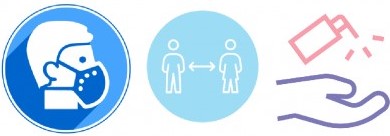 pre verejnosť v  špeciálnom režimev čase od  9,00 h – 11,30 h                                 11,30 h – 12,30 h  - hygienická prestávka12,30 h – 15,00 hVrátenie kníh - do biblioschránky, ktorá je dostupná 24 hodín denne alebo pri vchodových dverách budovy MsKS (výdajné okienko).Požičanie kníh - prostredníctvom objednávky cez online katalóg,  e-mailom na adresu: mvs@kniznicatv.sk, sluzby@kniznicatv.sk, alebo telefonicky na č.: 056/672 42 22, 056 668 90 10.  Knihy si musíte objednať deň vopred, aby sme vám ich nachystali.  Objednané knihy vám vydáme pri vchodových dverách do budovy MsKS (výdajné okienko).Tieto služby Vám poskytneme za dodržania hygienických opatrení:- odovzdanie a  prevzatie kníh umožníme len osobám s prekrytými hornými dýchacími cestami (rúškom, respirátorom bez výdychového ventilu, šálom alebo šatkou),- preukázanie sa negatívnym výsledkom RT-PCR testu nie starším ako 7 dní alebo antigénového testu certifikovaného na území Európskej únie na ochorenie COVID-19 nie starším ako 7 dní alebo ak táto osoba prekonala ochorenie COVID-19 a má o jeho prekonaní doklad nie starší ako tri mesiace, alebo ak táto osoba bola zaočkovaná proti ochoreniu COVID-19 aj druhou dávkou vakcíny a od tohto očkovania uplynulo aspoň 14 dní, alebo osoba, ktorej zdravotný stav alebo zdravotná kontraindikácia neumožňuje vykonanie testu na ochorenie COVID-19 - ZK TV  je oprávnená požadovať predloženie príslušného dokladu k nahliadnutiu, - nutná aplikácia dezinfekcie na ruky alebo použitie jednorazových rukavíc,- dodržanie odstupu v rade minimálne 2 m.      V záujme ochrany vlastného zdravia,  aj zdravia našich zamestnancov vás prosíme o pozornosť, trpezlivosť a zvýšenú ohľaduplnosť aby sme to zvládli k obojstrannej spokojnosti.                                                                                         